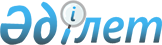 О назначении Абдыкаримова О. Государственным секретарем Республики КазахстанУказ Президента Республики Казахстан от 10 марта 2004 года N 1299      Назначить Абдыкаримова Оралбая Государственным секретарем Республики Казахстан.       Президент 

      Республики Казахстан 
					© 2012. РГП на ПХВ «Институт законодательства и правовой информации Республики Казахстан» Министерства юстиции Республики Казахстан
				